АВГУСТ  2023 годПРОДАВЕЦ, КОНТРОЛЕР-КАССИР, ТОВАРОВЕД 1. В ООО «Табак плюс» требуются продавцы в  магазины «Дискаунт», тел.  89045403982 Наталь Владимировна2. В АО "ТАНДЕР" требуются продавцы, з/п от 29000 руб. Тел.8 (904) 5494421, Губайдуллина Наталья Вячеславовна.3. В ООО ПКФ Инвест-Проект требуются продавцы, з/п от 25000 до 27 000 руб. Тел. 8 (950) 6386258 Наталья Геннадьевна. 4. В магазин требуются продавцы, з/п от 29000 руб. Тел. 8 (34385 ) 73880 Надежда Леонидовна. ОФИЦИАНТ, БАРМЕН, АДМИНИСТРАТОР1. В кафе «Театральное»  требуются официанты. Готовы  поддержать в дальнейшем обучении. Тел. 952 727-17-432. В ресторан «Надеждинский» требуются официанты, з/п от 19400 руб.  Тел. 8-952-73-44-2023. В ООО "РБЕ" требуется администратор, з/п от 25000 руб. Тел. (34343 ) 27329 Наталья Николаевна.ПОВАР, КОНДИТЕР, ТЕХНОЛОГ1. В ООО «Табак плюс» требуются повара, тел.  89045403982 Наталь Владимировна.2. В кафе «Театральное»  требуется повар на горячий цех. Готовы  поддержать в дальнейшем обучении. Тел. 952 727-17-433. В кафе «Кругляшка» требуется повар, зарплата от 18000 руб. Тел. 89521432072.4. В «Серовский техникум сферы обслуживания и питания требуется повар на выпечку пирогов, з/п от 18679 руб. График работы с 5 до 11 часов. Тел. 8(34385) 7-17-22 Елена Николаевна.5. В ООО "РБЕ" требуется повар, з/п от 25000 до 30000 руб., технолог от 50000 руб. Тел. (34343 ) 27329 Наталья Николаевна.6. В ГАУ "Серовский дом-интернат"  требуется повар, з/п от 23000 руб. (34385 ) 61462 Анастасия Юрьевна. 7. В РЦ «Ривьера», требуется повар, з/п от 20000 руб. Тел 8-952-734-48-78.8. В ООО СП "ЧИСТЫЕ КЛЮЧИ" требуется кухонный рабочий, з/п 18689 руб. Тел. +7(900) 200-66-32.9. В Д/с «Тополек» требуется повар, заработная плата 19000 руб. Тел. 8(34385) 54531 Кропотина Ольга Владимировна10. В ресторан «Надеждинский» требуется повар, з/п от 35000 руб. Тел. 8 (34385 ) 75200 Елена Геннадьевна. БУХГАЛТЕР 1. В ООО "РОСМЕТАЛЛОПРОКАТ" требуется бухгалтер, з/п от 30000 руб. Тел. +7(965) 518-03-09.2.В  МКУ Центр развития муниципальных образовательных учреждений требуется бухгалтер, з/п от 25000 руб. Тел. +7(34385 ) 63262 доб. 1073.ООО Чоп «Беркут» требуется бухгалтер, з/п от 12600 руб. Тел. 8 (34385) 64044, (904) 9821368, Шитов Андрей Геннадьевич.4. В ООО Центр Сопровождения Бизнеса требуется бухгалтер, з/п от 20000 руб. Тел. 8 (34385) 60720, Григорян Марина Валерьевна.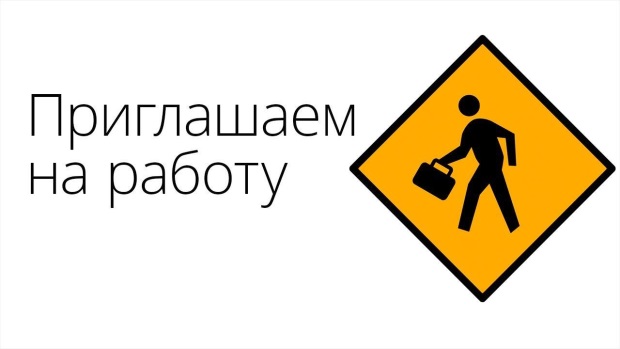 